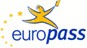 АвтобиографияСобствено име(на) Фамилия(и)	ЗДРАВКА ГЕОРГИЕВА МОЛЛОВААдрес(служебен)	Минно-геоложки университет „Св. Иван Рилски”,                                  1700 София, Студентски град, ул. „Проф. Боян Каменов“, https://mgu.bg/Телефон	+359 2 8060 536, +359 889 461346E-mail	z.mollova@mgu.bgДати	2021 →Заемана длъжност или позиция	Главен асистентИме и адрес на работодателя	Минно-геоложки университет „Св. Иван Рилски”,                                                        1700 София, Студентски град, ул. „Проф. Боян Каменов“Дати	2014 →Заемана длъжност или позиция	Старши експертИме и адрес на работодателя	Висша школа за подготовка на персонал за взривни работи (ВШППВР)                                                  Минно-геоложки университет „Св. Иван Рилски”,                                                       1700 София, Студентски град, ул. „Проф. Боян Каменов“Образование и обучениеДати	2018г.-2021г. Придобитата квалификация	Докторска степен - специалност "Техника и технология на взривните работи -                                                                    производство на взривни материали", Diploma № 106/28.05.2021,                                                                Професионално направление 5.7. „ Архитектура, строителство и геодезия“                      Образователната организация	Минно-геоложки университет „Св. Иван Рилски”,                                                        1700 София, Студентски град, ул. „Проф. Боян Каменов“Дати	2014г.–2016г.Придобитата квалификация	Магистър – Национална сигурност и отбранаОбразователната организация	Военна академия „Г.С. Раковски”,                                                                 Факултет „Национална сигурност и отбрана“                                                       1504 София, бул. „Евлоги и Христо Георгиеви“ №82Дати	2005г.- 2007г.Придобитата квалификация	Магистър – Международни политически отношения и сигурностОбразователната организация	Софийски университет „Св. Климент Охридски“,                                                     504 София, бул. Цар Освободител “ №15Чужд (и) език (езици)	АнглийскиСамооценкаЕвропейско ниво (*)английски Професионална информация иприложенияОбласти на професионални инаучни интереси(ключови думи)   Техника и технология на взривните работиПубликации (общ брой)Mollova Z., Blast load analysis and effect on building structures, Journal of Mining and Geological Sciences, Volume 62, Number 2, Sofia, 2019, pp.75-81, ISSN 2738-7100 (print)Mollova Z., New insights into the impact of blast wave on the human body,  Journal of Mining and Geological Sciences, Volume 62, Number 2, Sofia, 2019, pp.70-75, ISSN 2738-7100 (print)Mollova Z., Penev V. Control of blast-induced seismic action generated by technological blastings, Sustainable extraction and processing of raw materials journal,  Volume 1, Sofia, 2020, pp. 64-67 ISSN 2738-7100 (print)Penev. V., Mollova Z. Design optimization of drilling and blasting operations: а case study on copper ore mining in Asarel, Journal of Mining and Geological Sciences, Volume 63, 2020, pp.84-88 ISSN 2682-9525 (print)Belin V. A., Mollova Z. G. Influence of the type of donor charges on the detonation rate of low-sensitivity explosives, Sustainable Development of Mountain Territories. Т.13, No1 (47), 2021, pp. 112-119 , ISSN 1998-4502Проекти (общ брой)Участие в проект за изработване на паспорт на склад за ВВООБПИ, находящ се в землището на с. Лозарево, местност „Средна каба“, община Сунгурларе ,  област Бургас, 2019Участие в проект „Разработване на технология за производство на пиротехнически устройства "пиропатрон" и "пиролента", предназначени за надеждно диспергиране на маркираща боя върху опаковани банкноти в ръчно-преносими сейфове и разработване на контейнер за оцветител за ръчно преносими сейфове“Участие в научни сесии иконгреси(за последните 5 години)64-th International scientific conference, University of Mining and Geology “St. Ivan Rilski”, October 2021, Sofia, Bulgaria65-th International scientific conference, University of Mining and Geology “St. Ivan Rilski”, October 2022, Sofia, Bulgaria66-th International scientific conference, University of Mining and Geology “St. Ivan Rilski”, October 2023, Sofia, BulgariaIX International Geomechanics Conference. September 2020, Varna, Bulgaria.X International Geomechanics Conference. September 2022, Varna, Bulgaria.Други професионални умения икомпетенцииВладеене на Microsoft Office (Word, Excel, PowerPoint), Adobe Photoshop, CorelDRAW, Adobe Illustrator,Adobe Flash, специализирани минни софтуерни продукти, работа в интернет пространство и др.